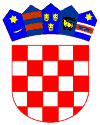 REPUBLIKA HRVATSKAOSJEČKO-BARANJSKA ŽUPANIJAKLASA: 011-02/20-01/05URBROJ: 2158-41-03-23-8Vladislavci, 04. listopada 2023. NAPOMENA: Za vrijeme trajanja javnog uvida nije zaprimljena niti jedna primjedba ili prijedlog. PročelnicaGordana Pehar Kovačević, dipl. iur.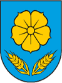 OPĆINA VLADISLAVCIJEDINSTVENI UPRAVNI ODJELIZVJEŠĆE O PROVEDENOM SAVJETOVANJU S JAVNOŠĆUIZVJEŠĆE O PROVEDENOM SAVJETOVANJU S JAVNOŠĆUNaziv akta o kojem je savjetovanje provedeno: Nacrt Odluke o izmjenama i dopunama Odluke o dodjeli studentskih stipendija na području Općine VladislavciNaziv akta o kojem je savjetovanje provedeno: Nacrt Odluke o izmjenama i dopunama Odluke o dodjeli studentskih stipendija na području Općine VladislavciVrijeme trajanja savjetovanja:  01. rujna 2023. godine                                                        do 02. listopada 2023. godineVrijeme trajanja savjetovanja:  01. rujna 2023. godine                                                        do 02. listopada 2023. godineCilj i glavne teme savjetovanjaOsnovni cilj savjetovanja bio je dobivanje povratnih informacija (primjedbi, prijedloga) od zainteresirane javnosti u svezi rješenja predloženih nacrtom  Odluke o izmjeni Odluke o dodjeli studentskih stipendija na području Općine Vladislavci uz podnošenje konkretnih prijedloga na nacrt Odluke o izmjenama i dopunama Odluke o dodjeli studentskih stipendija na području Općine VladislavciR.br.Naziv dionika (pojedinac, organizacija, institucija)Članak na koji se odnosi primjedba/prijedlogTekst primjedbe/prijedlogaPrihvaćanje/ neprihvaćanje primjedbe ili prijedloga sa obrazloženjem_____